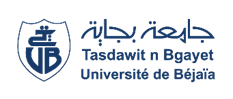 Université Abderrahmane Mira-BejaiaFaculté des Sciences Humaines et SocialesDépartement de Psychologie et orthophoniePlanning Des Examens Du 2eme Semestre De L’année Universitaire 2022/2023 AdministrationM2 PATHOLOGIE DU LANGAGEET COMMUNICATIONM2 PATHOLOGIE DU LANGAGEET COMMUNICATIONM2 PATHOLOGIE DU LANGAGEET COMMUNICATIONM2 PATHOLOGIE DU LANGAGEET COMMUNICATIONM2 PATHOLOGIE DU LANGAGEET COMMUNICATIONM2 PATHOLOGIE DU LANGAGEET COMMUNICATIONM2 PATHOLOGIE DU LANGAGEET COMMUNICATIONModulesUnités d'enseignements Dates & JoursHorairesEnseignant (e)s chargé (e)s des modulesGroupesLocauxSéminaire en Méthodologie Unité MéthodologiqueLundi08/05/202308H30-10H00MME. GUEDDOUCHE1-2Amphi 34